野町子ども会連合会〇単位子ども会 27町会〇育成委員 ３２人、少年委員 23人〇安全会加入者482（幼児19、小学生150、中学生77、高校生２、大人234）人〇令和２年度実績５月　☆野町社会体育大会【中止】　　　　少年委員が国旗入場行進と準備運動の模範体操　　　を行っています。☆春のクリーンキャンペーン【中止】６月　☆百万石まつり／子ども提灯行列【中止】☆野町子ども太鼓行列【中止】　　　　各町会で色鮮やかに飾った山車を、六斗の広見に集め、出発式を行います。子どもたちは太鼓を叩き、山車を引きながら校区をまわります。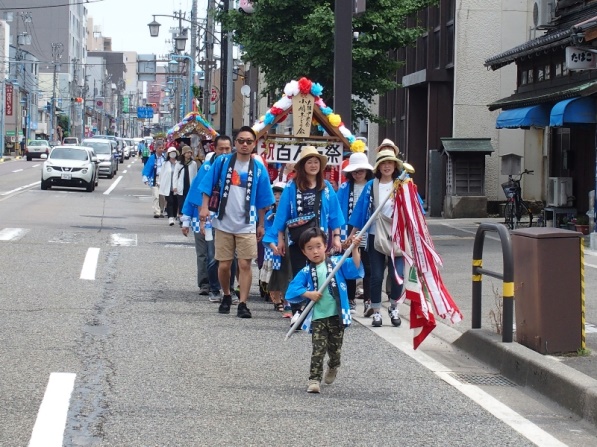 ７月　☆三世代グラウンド・ゴルフ大会【中止】　　　　旧野町小学校グラウンドで、三世代でグラウンド・ゴルフを楽しみます。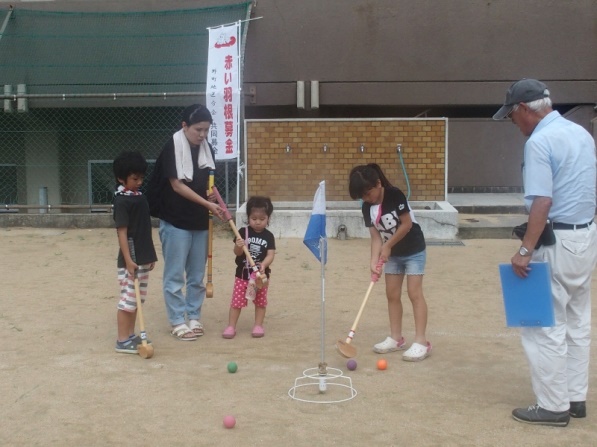 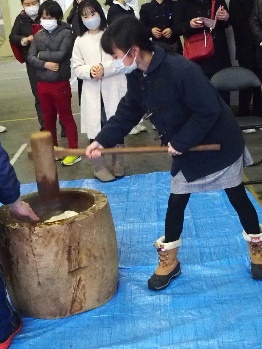 ８月　☆夏休みラジオ体操　　　　旧野町小学校グラウンドで、当番の少年委員が模範体操を行っています。９月　☆小公園清掃10月　☆子ども消防クラブ連合訓練【不参加】　　　　　（過去の成績：平成21年度：準優勝、平成25年度：優勝、平成26年度４位）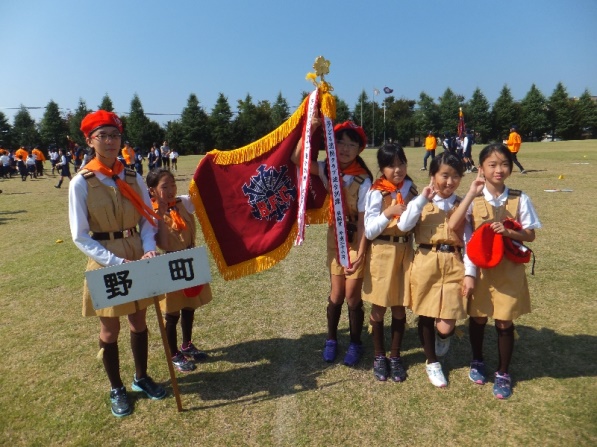 12月　☆ミニ運動会（９町会11チームが参加）　　　　　旧野町小学校体育館で、感染防止に配慮して開催しました。中学生の少年委員が受付から招集・集計、表彰式まで運営全般を担当しています。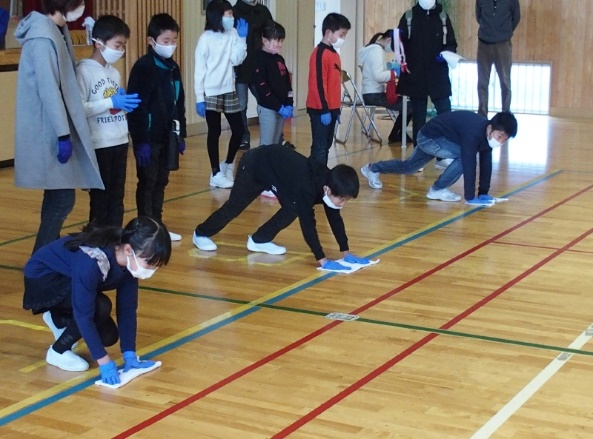 ２月　☆立志の日の集い　　　　　野町公民館で立志式を、旧野町小学校ピロティで記念の餅つき大会を行いました。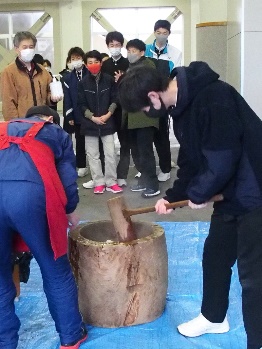 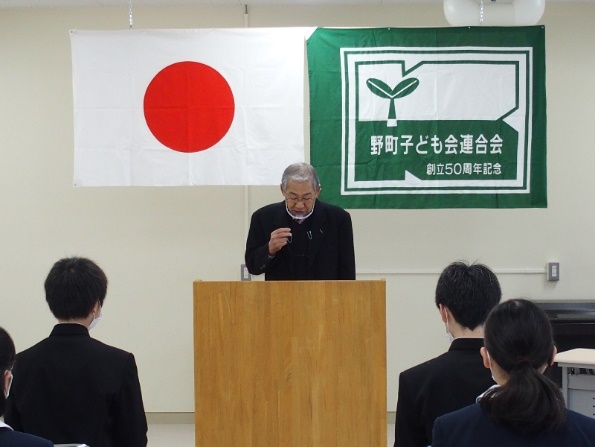 